CO MÓWIĄ ZWIERZAKI?Co mówi bocian, gdy żabę zjeść chce? Kle kle kleCo mówi żaba, gdy bocianów tłum? Kum kum kumCo mówi kaczka, gdy jest bardzo zła? Kwa kwa kwa Co mówi kotek, gdy mleczka by chciał? Miau miau miauCo mówi kura, gdy znosi jajko? Ko ko koCo mówi kogut, gdy budzi w kurniku? Ku ku kukurykuCo mówi koza, gdy jeść jej się chce?Mee mee meeCo mówi krowa, gdy brakuje jej tchu? Mu mu muCo mówi wrona, gdy wstaje co dnia? Kra kra kraCo mówi piesek, gdy kość zjeść by chciał? Hau hau hauCo mówi baran, gdy jeść mu się chce? Bee bee beeCo mówi ryba, gdy powiedzieć chce? Nic! Przecież ryby nie maja głosu.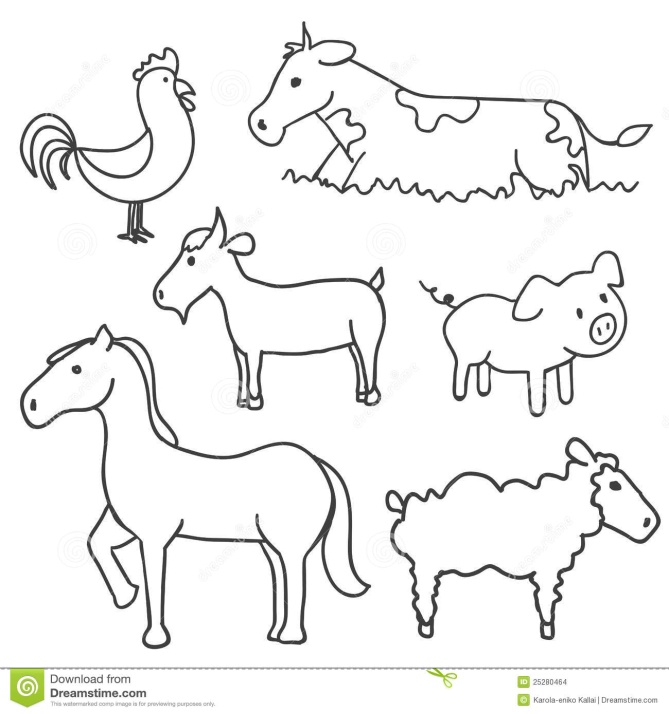 